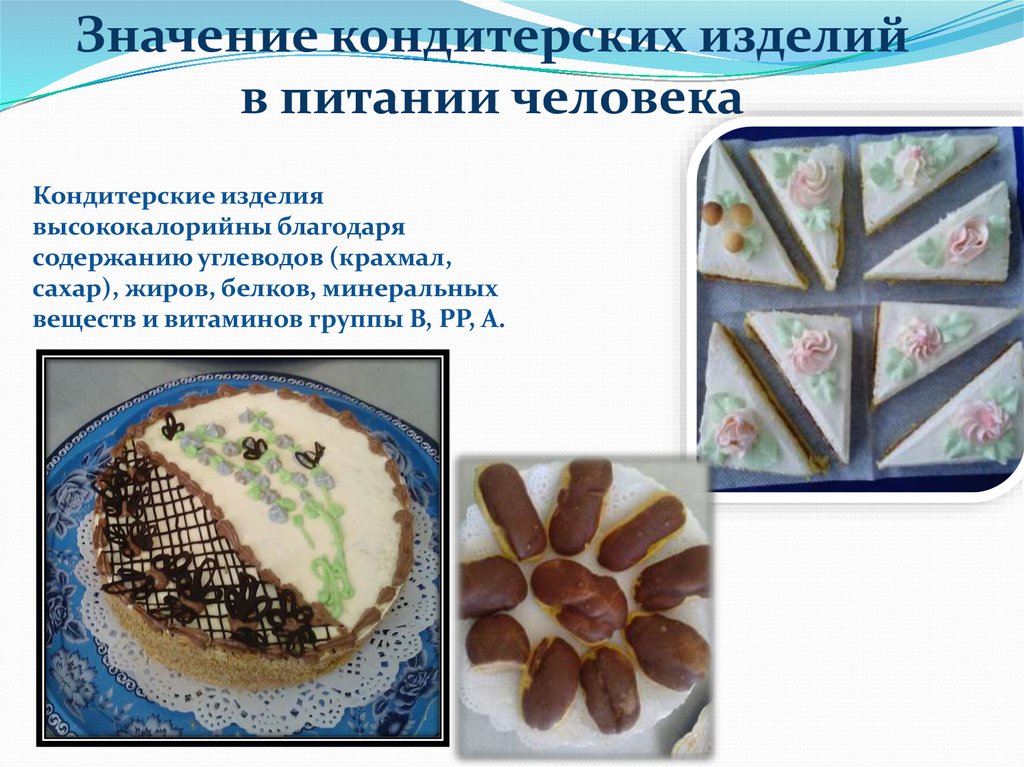 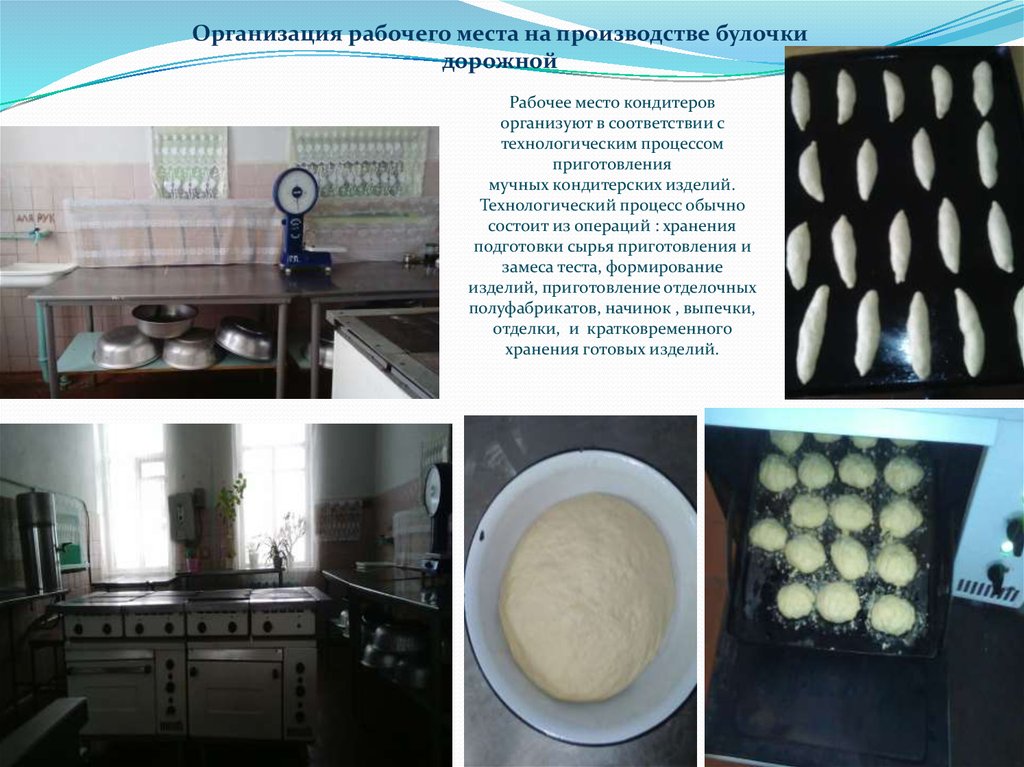 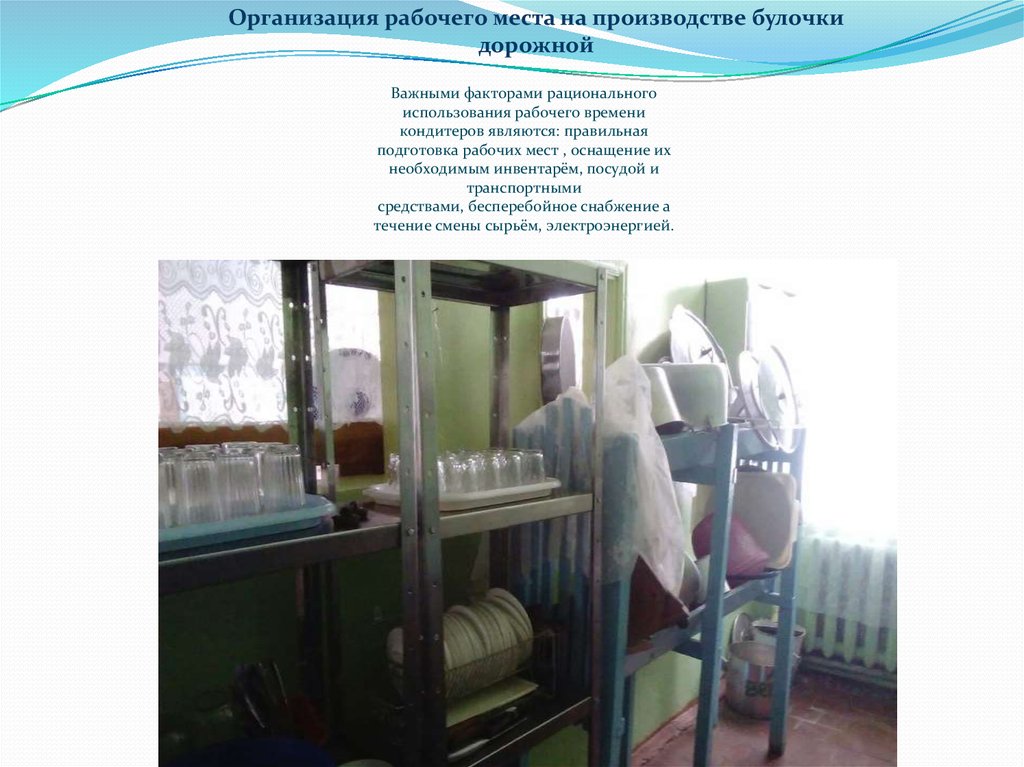 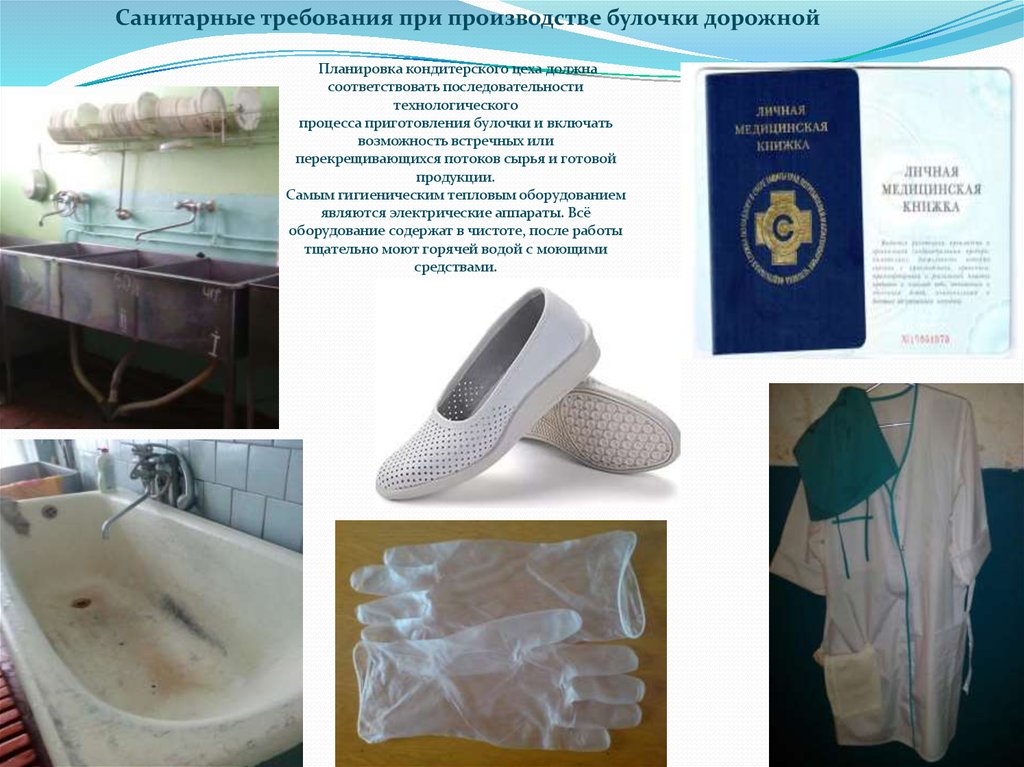 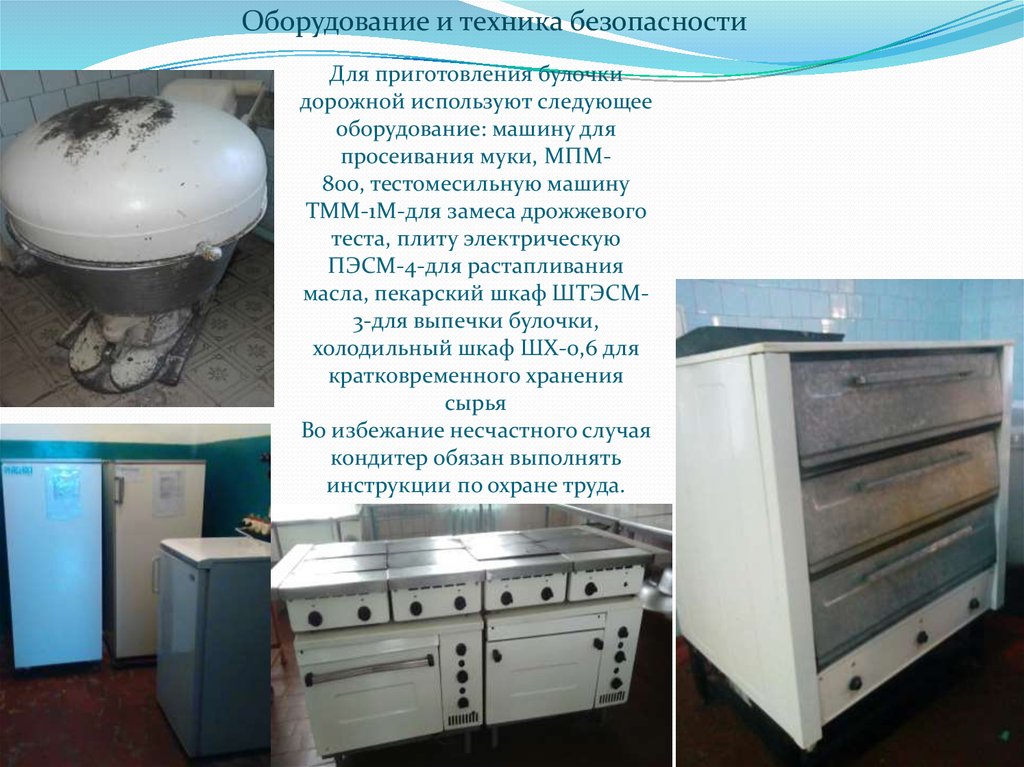 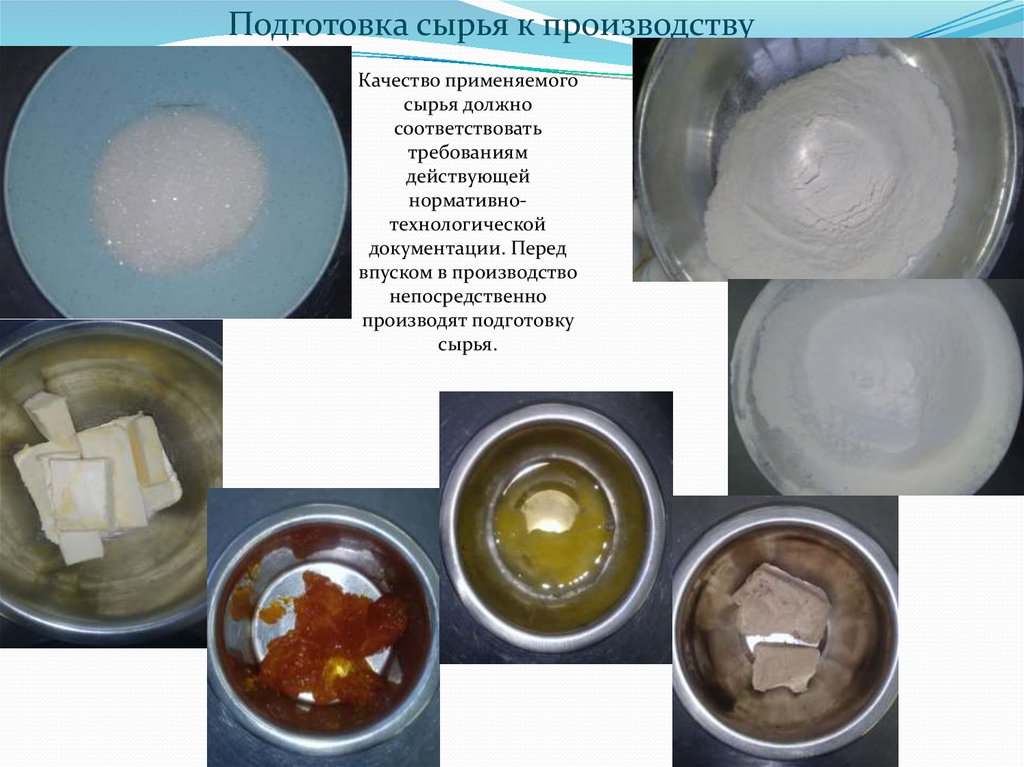 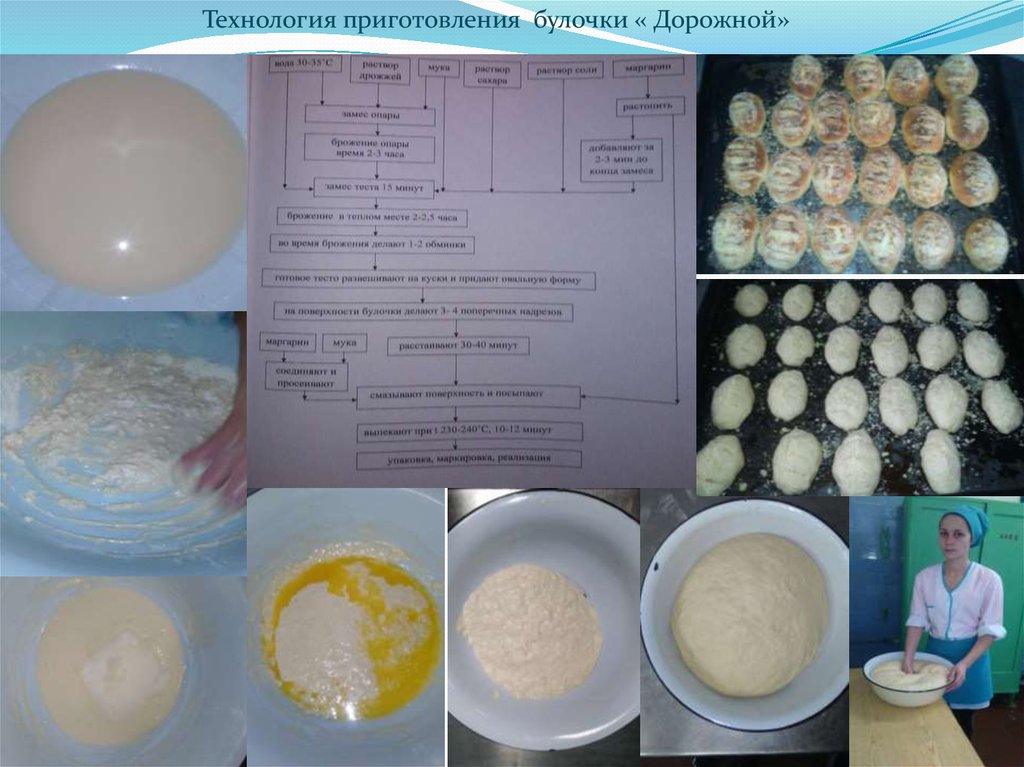 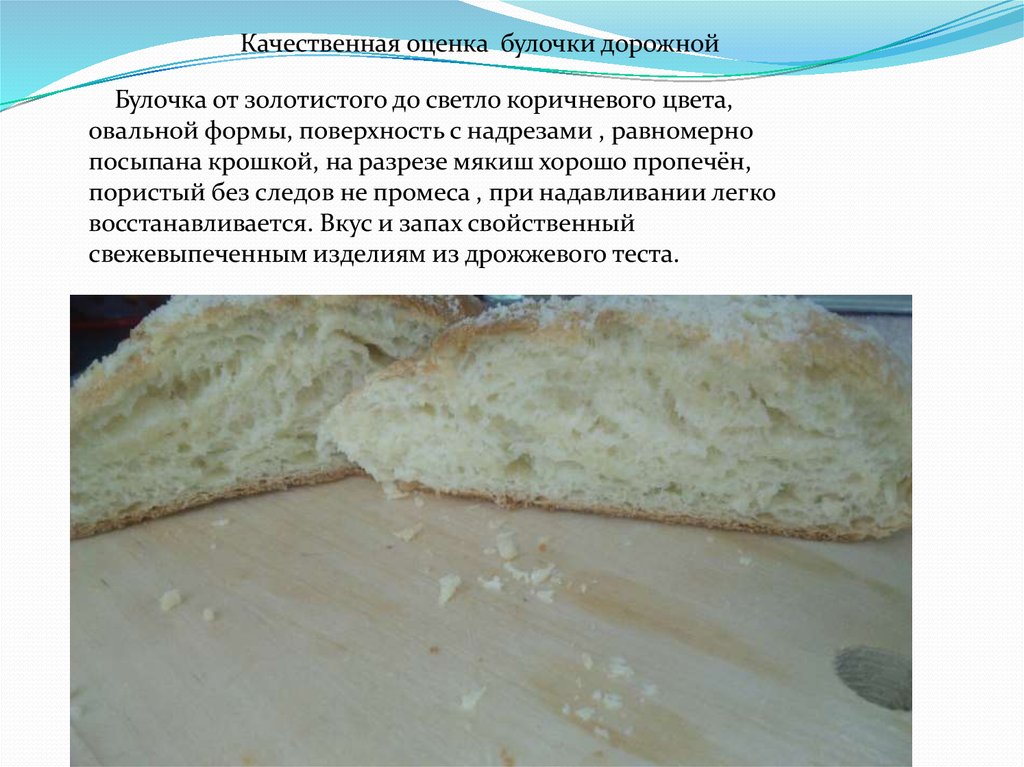 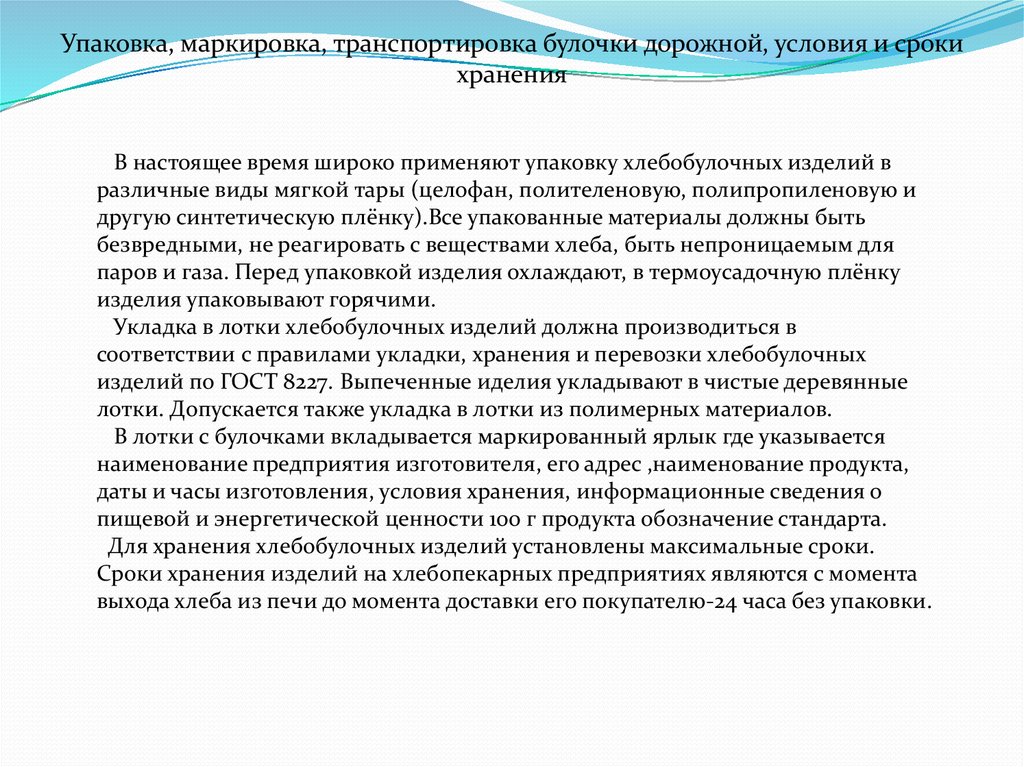 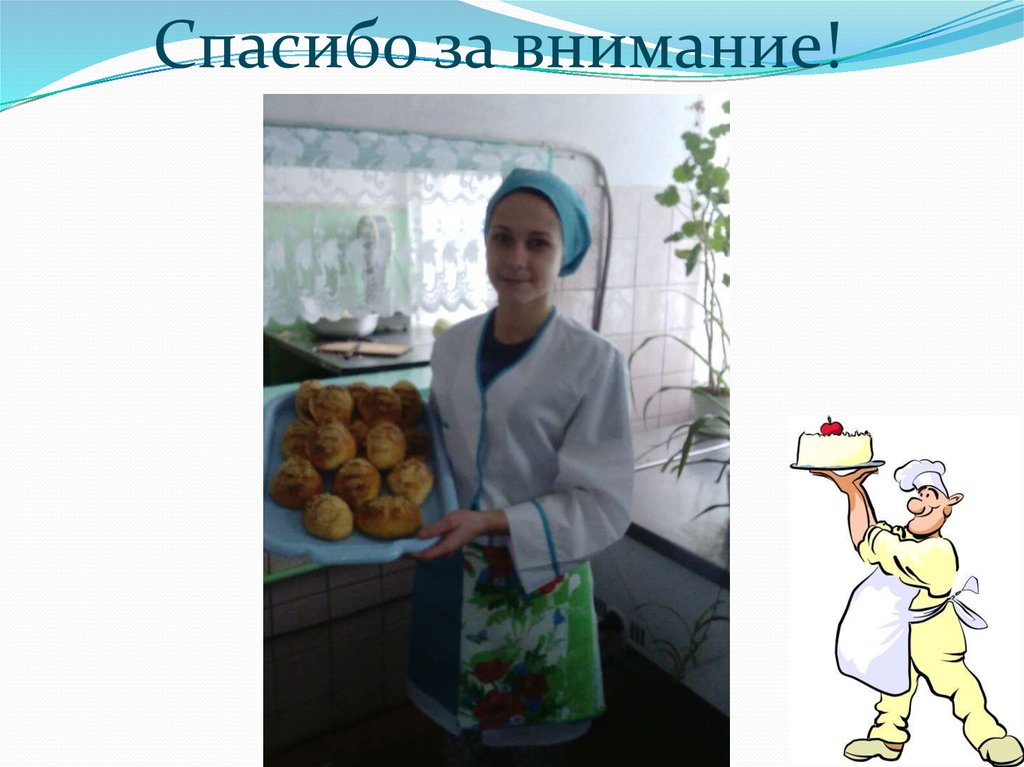 Домашнее задание Приготовить булочку дорожную, заполнить таблицу качественных показателе и отправить на э.л почту мастера п/оnata.mukhina.1958@mail.ru.